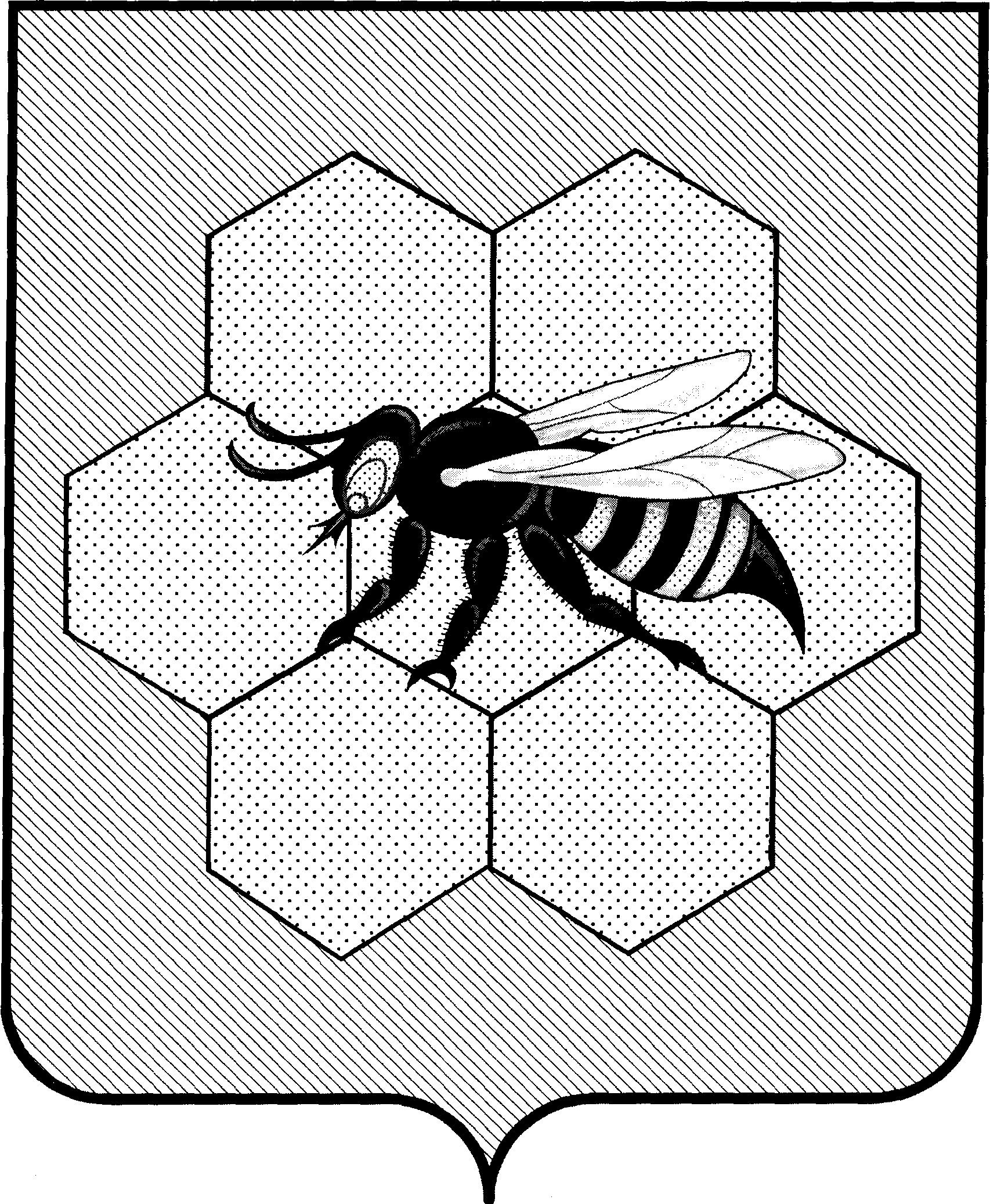 администрацияСельского поселенияПестравкаМуниципального районаПестравский           Самарской области,446160, с. Пестравка, ул.50 лет Октября, 40Телефон: 2-13-44, 2-19-44; 2-14-32sppestravka@yandex.ru      ПОстановление                  От_31.05.2022г_ №_53_ 	В соответствии с Федеральным законом от 06.10.2003 года № 131-ФЗ «Об общих принципах организации местного самоуправления в Российской Федерации», руководствуясь Уставом сельского поселения Пестравка, с целью повышения безопасности детей в период летних каникул распознавания и оценки опасных и вредных факторов, правил поведения при возникновении чрезвычайной ситуации, безопасного поведения на дорогах, транспорте, на водных объектах и в лесу, ПОСТАНОВЛЯЮ:1. Провести в период летних каникул комплекс мероприятий на территории сельского поселения Пестравка, направленных на безопасность несовершеннолетних детей.2. Утвердить прилагаемый план мероприятий на территории сельского поселения Пестравка, направленных на безопасность несовершеннолетних детей в период летних каникул (Приложение).3. Рекомендовать родителям (законным представителям) несовершеннолетних граждан усилить контроль за детьми, ознакомить с правилами безопасности на дорогах и улице, правилами пожарной безопасности, правилами безопасности в быту, правилами безопасного поведения с неизвестными предметами, правилами безопасности на водоемах и другими правилами безопасности, которые могут возникнуть с ними во время отсутствия взрослых и угрожать жизни и здоровью ребенка.4. Запретить торговым организациям осуществлять реализацию алкогольной и спиртосодержащей продукции несовершеннолетним гражданам.5. Организовать патрулирование улиц сельского поселения Пестравка членам Добровольной народной дружины по местам массового пребывания несовершеннолетних.6. Опубликовать настоящее Постановление в бюллетене «Официальный вестник сельского поселения Пестравка».7. Контроль за исполнением настоящего Постановления оставляю за собой.Глава сельского поселенияПестравка                                                                                               С.С. Плеванюк.Стрельникова Л.В. 8 846 74 2 14 32                                                                  Приложение                                                                                                        к постановлению Главы сельского                                                                                                                                                                                                                                                                                                                                                                                                                                                                                                                                                                                                                                                                                                      поселения Пестравка                                                                                                        от 31.05.2022 № 53План мероприятий на территории сельского поселения Пестравка, направленных на безопасность несовершеннолетних детей в период летних каникулОб организации и проведении комплекса мероприятий на территории сельского поселения Пестравка, направленных на безопасность детей в период летних каникул.№ п/пНаименование мероприятияСроки проведения1Принять участие в родительских собраниях по вопросам профилактики детского травматизма, недопустимости нахождения детей без присмотра родителей в свободное от учебных занятий и в вечернее времяПо окончании учебного года2Проведение совещания с организациями культурно досуговой деятельности на предмет увеличения развлекательных мероприятий для несовершеннолетних в период летних каникул на тему соблюдения правил безопасности, принять меры по увеличению количества членов кружков и секцийПо окончании учебного года3Размещение запрещающих аншлагов о запрете купания на берегу рек Большой Иргиз, Пестравочка, Овсянка.Начало купального сезона4Организация профилактических, разъяснительных встреч с представителями ОМВД России по Пестравскому району, ГБУЗ СО «Пестравская ЦРБ», отдела надзорной деятельности и профилактической работы ГУ МЧС России по Самарской области, лесничим Большеглушицкого лесничестваВ течении летних каникул5Выпуск и распространение информационных листовок, памяток, с правилами безопасности на дорогах и улице, правилами пожарной безопасности, правилами безопасности в быту, правилами безопасного поведения с неизвестными предметами, правилами безопасности на водоемах и другими правилами безопасностиПостоянно 6Проведение совместных рейдов в вечернее время в общественных местах и местах пребывания несовершеннолетнихВ течении летних каникул